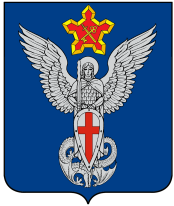 Ерзовская городская Дума Городищенский муниципальный район Волгоградская область403010Волгоградская область, Городищенский район, р.п. Ерзовка, ул. Мелиоративная, 2, тел/факс(84468) 4-79-15                                                                 РЕШЕНИЕ          от  18 сентября  2014 года                                №  8/3 «О внесении изменений в Решение Ерзовской городской Думы № 2/2 от 21 февраля 2013 года «Об утверждении Положения о порядке осуществления муниципального земельного контроля на территории Ерзовского городского поселения»       Рассмотрев протест Волгоградской межрайонной природоохранной прокуратуры № 04-08-14 от 23.06.2014г. на Решение Ерзовской городской Думы № 2/2 от 21.02.2013 г. «Об утверждении Положения о порядке осуществления муниципального земельного контроля на территории Ерзовского городского поселения, Ерзовская городская Дума          РЕШИЛА:Внести следующие изменения: пункт 6.1 части 6 положения исключить; пункт 6.2. части 6 Положения исключить; пункт 6.3. части 6 Положения исключить;часть 6 Положения дополнить пунктом 6.4. следующего содержания:«6.4. Руководитель, иное должностное лицо или уполномоченный представитель юридического лица, индивидуальный предприниматель, его уполномоченный представитель при проведении проверки имеют право:- непосредственно присутствовать при проведении проверки, давать объяснения по вопросам, относящимся к предмету проверки;- получать от органа государственного контроля (надзора), органа муниципального контроля, их должностных лиц информацию, которая относится к предмету проверки и предоставление которой предусмотрено настоящим Федеральным законом;- знакомиться с результатами проверки и указывать в акте проверки о своем ознакомлении с результатами проверки, согласии или несогласии с ними, а также с отдельными действиями должностных лиц органа государственного контроля (надзора), органа муниципального контроля;- обжаловать действия (бездействие) должностных лиц органа государственного контроля (надзора), органа муниципального контроля, повлекшие за собой нарушение прав юридического лица, индивидуального предпринимателя при проведении проверки, в административном и (или) судебном порядке в соответствии с законодательством Российской Федерации;- привлекать Уполномоченного при Президенте Российской Федерации по защите прав предпринимателей либо уполномоченного по защите прав предпринимателей в субъекте Российской Федерации к участию в проверке.» - часть 6 Положения дополнить пунктом 6.5. следующего содержания:«6.5. Ответственность юридических лиц, индивидуальных предпринимателей за нарушение настоящего Федерального закона:- При проведении проверок юридические лица обязаны обеспечить присутствие руководителей, иных должностных лиц или уполномоченных представителей юридических лиц; индивидуальные предприниматели обязаны присутствовать или обеспечить присутствие уполномоченных представителей, ответственных за организацию и проведение мероприятий по выполнению обязательных требований и требований, установленных муниципальными правовыми актами.- Юридические лица, их руководители, иные должностные лица или уполномоченные представители юридических лиц, индивидуальные предприниматели, их уполномоченные представители, допустившие нарушение настоящего Федерального закона, необоснованно препятствующие проведению проверок, уклоняющиеся от проведения проверок и (или) не исполняющие в установленный срок предписаний органов государственного контроля (надзора), органов муниципального контроля об устранении выявленных нарушений обязательных требований или требований, установленных муниципальными правовыми актами, несут ответственность в соответствии с законодательством Российской Федерации.      2.  Настоящее решение вступает в силу с момента его подписания.      3. Настоящее решение подлежит официальному обнародованию в установленном порядке.          Председатель Ерзовской          городской Думы                                                                                                          Ю.М. Порохня.               Глава Ерзовского          городского поселения                                                                                                 А.А. Курнаков